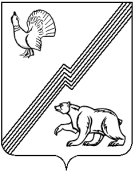 АДМИНИСТРАЦИЯ ГОРОДА ЮГОРСКАХанты-Мансийского автономного округа – Югры ПОСТАНОВЛЕНИЕот 09 апреля 2020 года										 № 541О внесении изменений в постановление администрации города Югорска от 30.10.2018 № 3003 «О муниципальной программе города Югорска «Социально-экономическое развитие и муниципальное управление»В соответствии с постановлением администрации города Югорска от 01.11.2019 № 2359 «О модельной муниципальной программе города Югорска, порядке принятия решения о разработке муниципальных программ города Югорска, их формирования, утверждения и реализации в соответствии с национальными целями развития», в связи с уточнением объёмов финансирования программных мероприятий:1. Внести в приложение к постановлению администрации города Югорска от 30.10.2018 № 3003 «О муниципальной программе города Югорска «Социально-экономическое развитие и муниципальное управление» (с изменениями от 29.04.2019 № 887, от 10.10.2019 № 2190, от 31.10.2019 № 2340, от 23.12.2019 № 2755, от 23.12.2019 № 2756) следующие изменения:1.1. В паспорте муниципальной программы строки «Портфели проектов, проекты, входящие в состав муниципальной программы, в том числе направленные на реализацию в городе Югорске национальных проектов (программ) Российской Федерации, параметры их финансового обеспечения»,  «Параметры финансового обеспечения муниципальной программы»  изложить в следующей редакции: «  »;« ».1.2. Таблицы 2,3 изложить в новой редакции (приложение).2. Опубликовать постановление в официальном печатном издании города Югорска, разместить на официальном сайте органов местного самоуправления города Югорска и в государственной автоматизированной системе «Управления».3. Настоящее постановление вступает в силу после его официального опубликования.4. Контроль за выполнением постановления возложить на директора департамента экономического развития и проектного управления администрации города Югорска               И.В. Грудцыну.Глава города Югорска                                                                    		А.В. БородкинПриложениек постановлениюадминистрации города Югорскаот 09 апреля 2020 года № 541Таблица 2Распределение финансовых ресурсов муниципальной программыТаблица 3Мероприятия, реализуемые на принципах проектного управления, направленные в том числе на исполнение национальных и федеральных проектов (программ) Российской ФедерацииПортфели проектов, проекты, входящие в состав муниципальной программы, в том числе направленные на реализацию в городе Югорске национальных проектов (программ) Российской Федерации, параметры их финансового обеспечения  Национальный проект «Малое и среднее предпринимательство и поддержка индивидуальной предпринимательской инициативы» («Малое и среднее предпринимательство» (МСП))»  портфель проектов «Малое и среднее предпринимательство и поддержка индивидуальной предпринимательской инициативы» («Малое и среднее предпринимательство» (МСП))» - 29 812,7 тыс. рублей, в том числе:  региональный проект «Расширение доступа субъектов малого и среднего предпринимательства к финансовой поддержке, в том числе к льготному финансированию» - 26 585,5 тыс. рублей;  региональный проект «Популяризация  предпринимательства» - 3 227,2  тыс. рублейПараметры финансового обеспечениямуниципальной программы Общий объем финансирования муниципальной программы составляет 5 091 706,4 тыс. рублей, в том числе:2019 год – 566 358,8 тыс. рублей;2020 год – 480 948,9 тыс. рублей;2021 год – 444 444,8 тыс. рублей;2022 год – 429 954,7 тыс. рублей;2023 год – 396 249,9 тыс. рублей;2024 год – 396 249,9 тыс. рублей;2025 год – 396 249,9 тыс. рублей;2026-2030 годы – 1 981 249,5 тыс. рублейНомер строкиНомер основного мероприятияОсновные мероприятия муниципальной программы (их связь с целевыми показателями муниципальной программы)Ответственный исполнитель/ соисполнитель (наименование органа или структурного подразделения, учреждения)Финансовые затраты на реализацию (тыс. рублей)Финансовые затраты на реализацию (тыс. рублей)Финансовые затраты на реализацию (тыс. рублей)Финансовые затраты на реализацию (тыс. рублей)Финансовые затраты на реализацию (тыс. рублей)Финансовые затраты на реализацию (тыс. рублей)Финансовые затраты на реализацию (тыс. рублей)Финансовые затраты на реализацию (тыс. рублей)Финансовые затраты на реализацию (тыс. рублей)Финансовые затраты на реализацию (тыс. рублей)Финансовые затраты на реализацию (тыс. рублей)Финансовые затраты на реализацию (тыс. рублей)Финансовые затраты на реализацию (тыс. рублей)Финансовые затраты на реализацию (тыс. рублей)Финансовые затраты на реализацию (тыс. рублей)Финансовые затраты на реализацию (тыс. рублей)Номер строкиНомер основного мероприятияОсновные мероприятия муниципальной программы (их связь с целевыми показателями муниципальной программы)Ответственный исполнитель/ соисполнитель (наименование органа или структурного подразделения, учреждения)Источники финансированияВсегов том числе по годам:в том числе по годам:в том числе по годам:в том числе по годам:в том числе по годам:в том числе по годам:в том числе по годам:в том числе по годам:в том числе по годам:в том числе по годам:в том числе по годам:в том числе по годам:в том числе по годам:в том числе по годам:Номер строкиНомер основного мероприятияОсновные мероприятия муниципальной программы (их связь с целевыми показателями муниципальной программы)Ответственный исполнитель/ соисполнитель (наименование органа или структурного подразделения, учреждения)Источники финансированияВсего20192020202020212021202220222023202320242024202520252026 - 2030А123456778899101011111212131Подпрограмма I  «Совершенствование системы муниципального стратегического управления, реализация отдельных государственных полномочий»Подпрограмма I  «Совершенствование системы муниципального стратегического управления, реализация отдельных государственных полномочий»Подпрограмма I  «Совершенствование системы муниципального стратегического управления, реализация отдельных государственных полномочий»Подпрограмма I  «Совершенствование системы муниципального стратегического управления, реализация отдельных государственных полномочий»Подпрограмма I  «Совершенствование системы муниципального стратегического управления, реализация отдельных государственных полномочий»Подпрограмма I  «Совершенствование системы муниципального стратегического управления, реализация отдельных государственных полномочий»Подпрограмма I  «Совершенствование системы муниципального стратегического управления, реализация отдельных государственных полномочий»Подпрограмма I  «Совершенствование системы муниципального стратегического управления, реализация отдельных государственных полномочий»Подпрограмма I  «Совершенствование системы муниципального стратегического управления, реализация отдельных государственных полномочий»Подпрограмма I  «Совершенствование системы муниципального стратегического управления, реализация отдельных государственных полномочий»Подпрограмма I  «Совершенствование системы муниципального стратегического управления, реализация отдельных государственных полномочий»Подпрограмма I  «Совершенствование системы муниципального стратегического управления, реализация отдельных государственных полномочий»Подпрограмма I  «Совершенствование системы муниципального стратегического управления, реализация отдельных государственных полномочий»Подпрограмма I  «Совершенствование системы муниципального стратегического управления, реализация отдельных государственных полномочий»Подпрограмма I  «Совершенствование системы муниципального стратегического управления, реализация отдельных государственных полномочий»Подпрограмма I  «Совершенствование системы муниципального стратегического управления, реализация отдельных государственных полномочий»Подпрограмма I  «Совершенствование системы муниципального стратегического управления, реализация отдельных государственных полномочий»Подпрограмма I  «Совершенствование системы муниципального стратегического управления, реализация отдельных государственных полномочий»Подпрограмма I  «Совершенствование системы муниципального стратегического управления, реализация отдельных государственных полномочий»21.1Организационно-техническое и финансовое обеспечение деятельности администрации города Югорска и обеспечивающих учреждений, обеспечение мер социальной поддержки отдельным категориям граждан  (1,2)Управление бухгалтерского учета и отчетности администрации города Югорскавсего1 983 897,7169 904,9175 824,2175 824,2167 312,0167 312,0163 428,6163 428,6163 428,5163 428,5163 428,5163 428,5163 428,5163 428,5817 142,531.1Организационно-техническое и финансовое обеспечение деятельности администрации города Югорска и обеспечивающих учреждений, обеспечение мер социальной поддержки отдельным категориям граждан  (1,2)Управление бухгалтерского учета и отчетности администрации города Югорскафедеральный бюджет103 293,09 350,08 216,78 216,78 343,48 343,48 598,18 598,18 598,18 598,18 598,18 598,18 598,18 598,142 990,541.1Организационно-техническое и финансовое обеспечение деятельности администрации города Югорска и обеспечивающих учреждений, обеспечение мер социальной поддержки отдельным категориям граждан  (1,2)Управление бухгалтерского учета и отчетности администрации города Югорскабюджет автономного округа191 733,914 981,915 839,715 839,716 001,516 001,516 101,216 101,216 101,216 101,216 101,216 101,216 101,216 101,280 506,051.1Организационно-техническое и финансовое обеспечение деятельности администрации города Югорска и обеспечивающих учреждений, обеспечение мер социальной поддержки отдельным категориям граждан  (1,2)Управление бухгалтерского учета и отчетности администрации города Югорскаместный бюджет 1 688 870,8145 573,0151 767,8151 767,8142 967,1142 967,1138 729,3138 729,3138 729,2138 729,2138 729,2138 729,2138 729,2138 729,2693 646,061.1Организационно-техническое и финансовое обеспечение деятельности администрации города Югорска и обеспечивающих учреждений, обеспечение мер социальной поддержки отдельным категориям граждан  (1,2)Управление бухгалтерского учета и отчетности администрации города Югорскаиные внебюджетные источники0,00,00,00,00,00,00,00,00,00,00,00,00,00,00,071.1Организационно-техническое и финансовое обеспечение деятельности администрации города Югорска и обеспечивающих учреждений, обеспечение мер социальной поддержки отдельным категориям граждан  (1,2)МКУ «Централизованная бухгалтерия»всего244 330,322 240,321 090,021 090,021 000,021 000,020 000,020 000,020 000,020 000,020 000,020 000,020 000,020 000,0100 000,081.1Организационно-техническое и финансовое обеспечение деятельности администрации города Югорска и обеспечивающих учреждений, обеспечение мер социальной поддержки отдельным категориям граждан  (1,2)МКУ «Централизованная бухгалтерия»федеральный бюджет0,00,00,00,00,00,00,00,00,00,00,00,00,00,00,091.1Организационно-техническое и финансовое обеспечение деятельности администрации города Югорска и обеспечивающих учреждений, обеспечение мер социальной поддержки отдельным категориям граждан  (1,2)МКУ «Централизованная бухгалтерия»бюджет автономного округа0,00,00,00,00,00,00,00,00,00,00,00,00,00,00,0101.1Организационно-техническое и финансовое обеспечение деятельности администрации города Югорска и обеспечивающих учреждений, обеспечение мер социальной поддержки отдельным категориям граждан  (1,2)МКУ «Централизованная бухгалтерия»местный бюджет 244 330,322 240,321 090,021 090,021 000,021 000,020 000,020 000,020 000,020 000,020 000,020 000,020 000,020 000,0100 000,0111.1Организационно-техническое и финансовое обеспечение деятельности администрации города Югорска и обеспечивающих учреждений, обеспечение мер социальной поддержки отдельным категориям граждан  (1,2)МКУ «Централизованная бухгалтерия»иные внебюджетные источники0,00,00,00,00,00,00,00,00,00,00,00,00,00,00,0121.1Организационно-техническое и финансовое обеспечение деятельности администрации города Югорска и обеспечивающих учреждений, обеспечение мер социальной поддержки отдельным категориям граждан  (1,2)МКУ«Служба обеспечения органов местного самоуправления»всего591 084,249 173,050 911,250 911,250 000,050 000,049 000,049 000,049 000,049 000,049 000,049 000,049 000,049 000,0245 000,0131.1Организационно-техническое и финансовое обеспечение деятельности администрации города Югорска и обеспечивающих учреждений, обеспечение мер социальной поддержки отдельным категориям граждан  (1,2)МКУ«Служба обеспечения органов местного самоуправления»федеральный бюджет0,00,00,00,00,00,00,00,00,00,00,00,00,00,00,0141.1Организационно-техническое и финансовое обеспечение деятельности администрации города Югорска и обеспечивающих учреждений, обеспечение мер социальной поддержки отдельным категориям граждан  (1,2)МКУ«Служба обеспечения органов местного самоуправления»бюджет автономного округа0,00,00,00,00,00,00,00,00,00,00,00,00,00,00,0151.1Организационно-техническое и финансовое обеспечение деятельности администрации города Югорска и обеспечивающих учреждений, обеспечение мер социальной поддержки отдельным категориям граждан  (1,2)МКУ«Служба обеспечения органов местного самоуправления»местный бюджет591 084,249 173,050 911,250 911,250 000,050 000,049 000,049 000,049 000,049 000,049 000,049 000,049 000,049 000,0245 000,0161.1Организационно-техническое и финансовое обеспечение деятельности администрации города Югорска и обеспечивающих учреждений, обеспечение мер социальной поддержки отдельным категориям граждан  (1,2)МКУ«Служба обеспечения органов местного самоуправления»иные внебюджетные источники0,00,00,00,00,00,00,00,00,00,00,00,00,00,00,0171.2Осуществление отдельного государственного полномочия  по осуществлению деятельности по опеке и попечительству (3)Отдел опеки и попечительства администрации города Югорскавсего585 500,241 328,347 388,147 388,148 332,748 332,749 827,949 827,949 827,949 827,949 827,949 827,949 827,949 827,9249 139,5181.2Осуществление отдельного государственного полномочия  по осуществлению деятельности по опеке и попечительству (3)Отдел опеки и попечительства администрации города Югорскафедеральный бюджет0,00,00,00,00,00,00,00,00,00,00,00,00,00,00,0191.2Осуществление отдельного государственного полномочия  по осуществлению деятельности по опеке и попечительству (3)Отдел опеки и попечительства администрации города Югорскабюджет автономного округа585 500,241 328,347 388,147 388,148 332,748 332,749 827,949 827,949 827,949 827,949 827,949 827,949 827,949 827,9249 139,5201.2Осуществление отдельного государственного полномочия  по осуществлению деятельности по опеке и попечительству (3)Отдел опеки и попечительства администрации города Югорскаместный бюджет0,00,00,00,00,00,00,00,00,00,00,00,00,00,00,0211.2Осуществление отдельного государственного полномочия  по осуществлению деятельности по опеке и попечительству (3)Отдел опеки и попечительства администрации города Югорскаиные внебюджетные источники0,00,00,00,00,00,00,00,00,00,00,00,00,00,00,022Итого по подпрограмме Iвсего3 404 812,4282 646,5295 213,5295 213,5286 644,7286 644,7282 256,5282 256,5282 256,4282 256,4282 256,4282 256,4282 256,4282 256,41 411 282,023Итого по подпрограмме Iфедеральный бюджет103 293,09 350,08 216,78 216,78 343,48 343,48 598,18 598,18 598,18 598,18 598,18 598,18 598,18 598,142 990,524Итого по подпрограмме Iбюджет автономного округа777 234,156 310,263 227,863 227,864 334,264 334,265 929,165 929,165 929,165 929,165 929,165 929,165 929,165 929,1329 645,525Итого по подпрограмме Iместный бюджет 2 524 285,3216 986,3223 769,0223 769,0213 967,1213 967,1207 729,3207 729,3207 729,2207 729,2207 729,2207 729,2207 729,2207 729,21 038 646,026Итого по подпрограмме Iиные внебюджетные источники0,00,00,00,00,00,00,00,00,00,00,00,00,00,00,033Подпрограмма  II  «Развитие малого и среднего предпринимательства»          Подпрограмма  II  «Развитие малого и среднего предпринимательства»          Подпрограмма  II  «Развитие малого и среднего предпринимательства»          Подпрограмма  II  «Развитие малого и среднего предпринимательства»          Подпрограмма  II  «Развитие малого и среднего предпринимательства»          Подпрограмма  II  «Развитие малого и среднего предпринимательства»          Подпрограмма  II  «Развитие малого и среднего предпринимательства»          Подпрограмма  II  «Развитие малого и среднего предпринимательства»          Подпрограмма  II  «Развитие малого и среднего предпринимательства»          Подпрограмма  II  «Развитие малого и среднего предпринимательства»          Подпрограмма  II  «Развитие малого и среднего предпринимательства»          Подпрограмма  II  «Развитие малого и среднего предпринимательства»          Подпрограмма  II  «Развитие малого и среднего предпринимательства»          Подпрограмма  II  «Развитие малого и среднего предпринимательства»          Подпрограмма  II  «Развитие малого и среднего предпринимательства»          Подпрограмма  II  «Развитие малого и среднего предпринимательства»          Подпрограмма  II  «Развитие малого и среднего предпринимательства»          Подпрограмма  II  «Развитие малого и среднего предпринимательства»          342.1Оказание мер поддержки субъектам малого и среднего предпринимательства (4,5)Департамент экономического развития и проектного управления администрации города Югорскавсего29 365,80,00,00,00,00,00,00,00,00,00,00,00,04 894,324 471,5352.1Оказание мер поддержки субъектам малого и среднего предпринимательства (4,5)Департамент экономического развития и проектного управления администрации города Югорскафедеральный бюджет0,00,00,00,00,00,00,00,00,00,00,00,00,00,00,0362.1Оказание мер поддержки субъектам малого и среднего предпринимательства (4,5)Департамент экономического развития и проектного управления администрации города Югорскабюджет автономного округа25 841,40,00,00,00,00,00,00,00,00,00,00,00,04 306,921 534,5372.1Оказание мер поддержки субъектам малого и среднего предпринимательства (4,5)Департамент экономического развития и проектного управления администрации города Югорскаместный бюджет3 524,40,00,00,00,00,00,00,00,00,00,00,00,0587,42 937,0382.1Оказание мер поддержки субъектам малого и среднего предпринимательства (4,5)Департамент экономического развития и проектного управления администрации города Югорскаиные внебюджетные источники0,00,00,00,00,00,00,00,00,00,00,00,00,00,00,0392.2Участие в реализации регионального проекта "Расширение доступа субъектов малого и среднего предпринимательства к финансовой поддержке в том числе к льготному финансированию"(4,5)Департамент экономического развития и проектного управления администрации города Югорскавсего26 585,55 341,55 341,54 248,84 248,84 248,84 248,84 248,84 248,84 248,84 248,84 248,84 248,80,00,0402.2Участие в реализации регионального проекта "Расширение доступа субъектов малого и среднего предпринимательства к финансовой поддержке в том числе к льготному финансированию"(4,5)Департамент экономического развития и проектного управления администрации города Югорскафедеральный бюджет0,00,00,00,00,00,00,00,00,00,00,00,00,00,00,0412.2Участие в реализации регионального проекта "Расширение доступа субъектов малого и среднего предпринимательства к финансовой поддержке в том числе к льготному финансированию"(4,5)Департамент экономического развития и проектного управления администрации города Югорскабюджет автономного округа23 288,24 593,74 593,73 738,93 738,93 738,93 738,93 738,93 738,93 738,93 738,93 738,93 738,90,00,0422.2Участие в реализации регионального проекта "Расширение доступа субъектов малого и среднего предпринимательства к финансовой поддержке в том числе к льготному финансированию"(4,5)Департамент экономического развития и проектного управления администрации города Югорскаместный бюджет3 297,3747,8747,8509,9509,9509,9509,9509,9509,9509,9509,9509,9509,90,00,02.2Участие в реализации регионального проекта "Расширение доступа субъектов малого и среднего предпринимательства к финансовой поддержке в том числе к льготному финансированию"(4,5)Департамент экономического развития и проектного управления администрации города Югорскаиные внебюджетные источники0,00,00,00,00,00,00,00,00,00,00,00,00,00,00,0432.2Участие в реализации регионального проекта "Расширение доступа субъектов малого и среднего предпринимательства к финансовой поддержке в том числе к льготному финансированию"(4,5)Департамент экономического развития и проектного управления администрации города Югорскаиные внебюджетные источники0,00,00,00,00,00,00,00,00,00,00,00,00,00,00,0442.3Участие в реализации регионального проекта "Популяризация предпринимательства" (4,5)Департамент экономического развития и проектного управления администрации города Югорскавсего2 627,20,00,0245,4245,4545,4545,4545,4545,4645,5645,5645,5645,50,00,0452.3Участие в реализации регионального проекта "Популяризация предпринимательства" (4,5)Департамент экономического развития и проектного управления администрации города Югорскафедеральный бюджет0,00,00,00,00,00,00,00,00,00,00,00,00,00,00,0462.3Участие в реализации регионального проекта "Популяризация предпринимательства" (4,5)Департамент экономического развития и проектного управления администрации города Югорскабюджет автономного округа2 312,00,00,0216,0216,0480,0480,0480,0480,0568,0568,0568,0568,00,00,02.3Участие в реализации регионального проекта "Популяризация предпринимательства" (4,5)Департамент экономического развития и проектного управления администрации города Югорскабюджет автономного округа2 312,00,00,0216,0216,0480,0480,0480,0480,0568,0568,0568,0568,00,00,0472.3Участие в реализации регионального проекта "Популяризация предпринимательства" (4,5)Департамент экономического развития и проектного управления администрации города Югорскаместный бюджет315,20,00,029,429,465,465,465,465,477,577,577,577,50,00,0482.3Участие в реализации регионального проекта "Популяризация предпринимательства" (4,5)Департамент экономического развития и проектного управления администрации города Югорскаиные внебюджетные источники0,00,00,00,00,00,00,00,00,00,00,00,00,00,00,02.3Участие в реализации регионального проекта "Популяризация предпринимательства" (4,5)Департамент экономического развития и проектного управления администрации города Югорскаиные внебюджетные источники0,00,00,00,00,00,00,00,00,00,00,00,00,00,00,0492.3Участие в реализации регионального проекта "Популяризация предпринимательства" (4,5)Департамент муниципальной собственности и градостроительства администрации города Югорскавсего600,00,00,0400,0400,0100,0100,0100,0100,00,00,00,00,00,00,0502.3Участие в реализации регионального проекта "Популяризация предпринимательства" (4,5)Департамент муниципальной собственности и градостроительства администрации города Югорскафедеральный бюджет0,00,00,00,00,00,00,00,00,00,00,00,00,00,00,02.3Участие в реализации регионального проекта "Популяризация предпринимательства" (4,5)Департамент муниципальной собственности и градостроительства администрации города Югорскафедеральный бюджет0,00,00,00,00,00,00,00,00,00,00,00,00,00,00,0512.3Участие в реализации регионального проекта "Популяризация предпринимательства" (4,5)Департамент муниципальной собственности и градостроительства администрации города Югорскабюджет автономного округа528,00,00,0352,0352,088,088,088,088,00,00,00,00,00,00,02.3Участие в реализации регионального проекта "Популяризация предпринимательства" (4,5)Департамент муниципальной собственности и градостроительства администрации города Югорскабюджет автономного округа528,00,00,0352,0352,088,088,088,088,00,00,00,00,00,00,0522.3Участие в реализации регионального проекта "Популяризация предпринимательства" (4,5)Департамент муниципальной собственности и градостроительства администрации города Югорскаместный бюджет72,00,00,048,048,012,012,012,012,00,00,00,00,00,00,0532.3Участие в реализации регионального проекта "Популяризация предпринимательства" (4,5)Департамент муниципальной собственности и градостроительства администрации города Югорскаиные внебюджетные источники0,00,00,00,00,00,00,00,00,00,00,00,00,00,00,054Итого по подпрограмме IIвсего59 178,55 341,55 341,54 894,24 894,24 894,24 894,24 894,24 894,24 894,34 894,34 894,34 894,34 894,324 471,555Итого по подпрограмме IIфедеральный бюджет0,00,00,00,00,00,00,00,00,00,00,00,00,00,00,056Итого по подпрограмме IIбюджет автономного округа51 969,64 593,74 593,74 306,94 306,94 306,94 306,94 306,94 306,94 306,94 306,94 306,94 306,94 306,921 534,557Итого по подпрограмме IIместный бюджет7 208,9747,8747,8587,3587,3587,3587,3587,3587,3587,4587,4587,4587,4587,42 937,058Итого по подпрограмме IIиные внебюджетные источники0,00,00,00,00,00,00,00,00,00,00,00,00,00,00,059Подпрограмма III  «Развитие агропромышленного комплекса»Подпрограмма III  «Развитие агропромышленного комплекса»Подпрограмма III  «Развитие агропромышленного комплекса»Подпрограмма III  «Развитие агропромышленного комплекса»Подпрограмма III  «Развитие агропромышленного комплекса»Подпрограмма III  «Развитие агропромышленного комплекса»Подпрограмма III  «Развитие агропромышленного комплекса»Подпрограмма III  «Развитие агропромышленного комплекса»Подпрограмма III  «Развитие агропромышленного комплекса»Подпрограмма III  «Развитие агропромышленного комплекса»Подпрограмма III  «Развитие агропромышленного комплекса»Подпрограмма III  «Развитие агропромышленного комплекса»Подпрограмма III  «Развитие агропромышленного комплекса»Подпрограмма III  «Развитие агропромышленного комплекса»Подпрограмма III  «Развитие агропромышленного комплекса»Подпрограмма III  «Развитие агропромышленного комплекса»Подпрограмма III  «Развитие агропромышленного комплекса»Подпрограмма III  «Развитие агропромышленного комплекса»603.1 Осуществление отдельного государственного полномочия по поддержке сельскохозяйственного производства (6)Департамент экономического развития и проектного управления администрации города Югорскавсего1 457 726,0239 721,6239 721,6143 555,5143 555,5116 536,6116 536,6106 434,7106 434,7106 434,7106 434,7106 434,7106 434,7106 434,7532 173,5613.1 Осуществление отдельного государственного полномочия по поддержке сельскохозяйственного производства (6)Департамент экономического развития и проектного управления администрации города Югорскафедеральный бюджет0,00,00,00,00,00,00,00,00,00,00,00,00,00,00,0623.1 Осуществление отдельного государственного полномочия по поддержке сельскохозяйственного производства (6)Департамент экономического развития и проектного управления администрации города Югорскабюджет автономного округа1 457 726,0239 721,6239 721,6143 555,5143 555,5116 536,6116 536,6106 434,7106 434,7106 434,7106 434,7106 434,7106 434,7106 434,7532 173,5633.1 Осуществление отдельного государственного полномочия по поддержке сельскохозяйственного производства (6)Департамент экономического развития и проектного управления администрации города Югорскаместный бюджет0,00,00,00,00,00,00,00,00,00,00,00,00,00,00,0643.1 Осуществление отдельного государственного полномочия по поддержке сельскохозяйственного производства (6)Департамент экономического развития и проектного управления администрации города Югорскаиные внебюджетные источники0,00,00,00,00,00,00,00,00,00,00,00,00,00,00,065Итого по подпрограмме IIIвсего1 457 726,0239 721,6239 721,6143 555,5143 555,5116 536,6116 536,6106 434,7106 434,7106 434,7106 434,7106 434,7106 434,7106 434,7532 173,566Итого по подпрограмме IIIфедеральный бюджет0,00,00,00,00,00,00,00,00,00,00,00,00,00,00,067Итого по подпрограмме IIIбюджет автономного округа1 457 726,0239 721,6239 721,6143 555,5143 555,5116 536,6116 536,6106 434,7106 434,7106 434,7106 434,7106 434,7106 434,7106 434,7532 173,568Итого по подпрограмме IIIместный бюджет0,00,00,00,00,00,00,00,00,00,00,00,00,00,00,069Итого по подпрограмме IIIиные внебюджетные источники0,00,00,00,00,00,00,00,00,00,00,00,00,00,00,070Подпрограмма IV  «Предоставление государственных и муниципальных услуг через многофункциональный центр (МФЦ)»Подпрограмма IV  «Предоставление государственных и муниципальных услуг через многофункциональный центр (МФЦ)»Подпрограмма IV  «Предоставление государственных и муниципальных услуг через многофункциональный центр (МФЦ)»Подпрограмма IV  «Предоставление государственных и муниципальных услуг через многофункциональный центр (МФЦ)»Подпрограмма IV  «Предоставление государственных и муниципальных услуг через многофункциональный центр (МФЦ)»Подпрограмма IV  «Предоставление государственных и муниципальных услуг через многофункциональный центр (МФЦ)»Подпрограмма IV  «Предоставление государственных и муниципальных услуг через многофункциональный центр (МФЦ)»Подпрограмма IV  «Предоставление государственных и муниципальных услуг через многофункциональный центр (МФЦ)»Подпрограмма IV  «Предоставление государственных и муниципальных услуг через многофункциональный центр (МФЦ)»Подпрограмма IV  «Предоставление государственных и муниципальных услуг через многофункциональный центр (МФЦ)»Подпрограмма IV  «Предоставление государственных и муниципальных услуг через многофункциональный центр (МФЦ)»Подпрограмма IV  «Предоставление государственных и муниципальных услуг через многофункциональный центр (МФЦ)»Подпрограмма IV  «Предоставление государственных и муниципальных услуг через многофункциональный центр (МФЦ)»Подпрограмма IV  «Предоставление государственных и муниципальных услуг через многофункциональный центр (МФЦ)»Подпрограмма IV  «Предоставление государственных и муниципальных услуг через многофункциональный центр (МФЦ)»Подпрограмма IV  «Предоставление государственных и муниципальных услуг через многофункциональный центр (МФЦ)»Подпрограмма IV  «Предоставление государственных и муниципальных услуг через многофункциональный центр (МФЦ)»Подпрограмма IV  «Предоставление государственных и муниципальных услуг через многофункциональный центр (МФЦ)»714.1Организация предоставления государственных и муниципальных услуг через многофункциональный центр (7,8)Департамент экономического развития и проектного управления администрации города Югорскавсего148 574,436 703,236 703,235 497,635 497,634 601,234 601,234 601,234 601,2896,4896,4896,4896,4896,44 482,0724.1Организация предоставления государственных и муниципальных услуг через многофункциональный центр (7,8)Департамент экономического развития и проектного управления администрации города Югорскафедеральный бюджет0,00,00,00,00,00,00,00,00,00,00,00,00,00,00,0734.1Организация предоставления государственных и муниципальных услуг через многофункциональный центр (7,8)Департамент экономического развития и проектного управления администрации города Югорскабюджет автономного округа131 023,633 407,833 407,832 538,632 538,632 538,632 538,632 538,632 538,60,00,00,00,00,00,0744.1Организация предоставления государственных и муниципальных услуг через многофункциональный центр (7,8)Департамент экономического развития и проектного управления администрации города Югорскаместный бюджет16 100,82 895,42 895,42 609,02 609,01 712,61 712,61 712,61 712,6896,4896,4896,4896,4896,44 482,0754.1Организация предоставления государственных и муниципальных услуг через многофункциональный центр (7,8)Департамент экономического развития и проектного управления администрации города Югорскаиные внебюджетные источники1 450,0400,0400,0350,0350,0350,0350,0350,0350,00,00,00,00,00,00,076Итого по подпрограмме IVвсего148 574,436 703,236 703,235 497,635 497,634 601,234 601,234 601,234 601,2896,4896,4896,4896,4896,44 482,077Итого по подпрограмме IVфедеральный бюджет0,00,00,00,00,00,00,00,00,00,00,00,00,00,00,078Итого по подпрограмме IVбюджет автономного округа131 023,633 407,833 407,832 538,632 538,632 538,632 538,632 538,632 538,60,00,00,00,00,00,079Итого по подпрограмме IVместный бюджет16 100,82 895,42 895,42 609,02 609,01 712,61 712,61 712,61 712,6896,4896,4896,4896,4896,44 482,080Итого по подпрограмме IVиные внебюджетные источники1 450,0400,0400,0350,0350,0350,0350,0350,0350,00,00,00,00,00,00,081Подпрограмма  V   «Улучшение условий и охраны труда»Подпрограмма  V   «Улучшение условий и охраны труда»Подпрограмма  V   «Улучшение условий и охраны труда»Подпрограмма  V   «Улучшение условий и охраны труда»Подпрограмма  V   «Улучшение условий и охраны труда»Подпрограмма  V   «Улучшение условий и охраны труда»Подпрограмма  V   «Улучшение условий и охраны труда»Подпрограмма  V   «Улучшение условий и охраны труда»Подпрограмма  V   «Улучшение условий и охраны труда»Подпрограмма  V   «Улучшение условий и охраны труда»Подпрограмма  V   «Улучшение условий и охраны труда»Подпрограмма  V   «Улучшение условий и охраны труда»Подпрограмма  V   «Улучшение условий и охраны труда»Подпрограмма  V   «Улучшение условий и охраны труда»Подпрограмма  V   «Улучшение условий и охраны труда»Подпрограмма  V   «Улучшение условий и охраны труда»Подпрограмма  V   «Улучшение условий и охраны труда»Подпрограмма  V   «Улучшение условий и охраны труда»825.1Проведение конкурсов в сфере охраны труда, информирование и агитация по охране труда (9) Департамент экономического развития и проектного управления администрации города Югорскавсего1 240,0120,0120,0120,0120,0100,0100,0100,0100,0100,0100,0100,0100,0100,0500,0835.1Проведение конкурсов в сфере охраны труда, информирование и агитация по охране труда (9) Департамент экономического развития и проектного управления администрации города Югорскафедеральный бюджет0,00,00,00,00,00,00,00,00,00,00,00,00,00,00,0845.1Проведение конкурсов в сфере охраны труда, информирование и агитация по охране труда (9) Департамент экономического развития и проектного управления администрации города Югорскабюджет автономного округа0,00,00,00,00,00,00,00,00,00,00,00,00,00,00,0855.1Проведение конкурсов в сфере охраны труда, информирование и агитация по охране труда (9) Департамент экономического развития и проектного управления администрации города Югорскаместный бюджет1 240,0120,0120,0120,0120,0100,0100,0100,0100,0100,0100,0100,0100,0100,0500,0865.1Проведение конкурсов в сфере охраны труда, информирование и агитация по охране труда (9) Департамент экономического развития и проектного управления администрации города Югорскаиные внебюджетные источники0,00,00,00,00,00,00,00,00,00,00,00,00,00,00,0875.2Осуществление отдельных государственных полномочий в сфере трудовых отношений и государственного управления охраной труда (9)Департамент экономического развития и проектного управления администрации города Югорскавсего20 175,11 826,01 826,01 668,11 668,11 668,11 668,11 668,11 668,11 668,11 668,11 668,11 668,11 668,18 340,5885.2Осуществление отдельных государственных полномочий в сфере трудовых отношений и государственного управления охраной труда (9)Департамент экономического развития и проектного управления администрации города Югорскафедеральный бюджет0,00,00,00,00,00,00,00,00,00,00,00,00,00,00,0895.2Осуществление отдельных государственных полномочий в сфере трудовых отношений и государственного управления охраной труда (9)Департамент экономического развития и проектного управления администрации города Югорскабюджет автономного округа20 175,11 826,01 826,01 668,11 668,11 668,11 668,11 668,11 668,11 668,11 668,11 668,11 668,11 668,18 340,5905.2Осуществление отдельных государственных полномочий в сфере трудовых отношений и государственного управления охраной труда (9)Департамент экономического развития и проектного управления администрации города Югорскаместный бюджет0,00,00,00,00,00,00,00,00,00,00,00,00,00,00,0915.2Осуществление отдельных государственных полномочий в сфере трудовых отношений и государственного управления охраной труда (9)Департамент экономического развития и проектного управления администрации города Югорскаиные внебюджетные источники0,00,00,00,00,00,00,00,00,00,00,00,00,00,00,092Итого по подпрограмме Vвсего21 415,11 946,01 946,01 788,11 788,11 768,11 768,11 768,11 768,11 768,11 768,11 768,11 768,11 768,18 840,593Итого по подпрограмме Vфедеральный бюджет0,00,00,00,00,00,00,00,00,00,00,00,00,00,00,094Итого по подпрограмме Vбюджет автономного округа20 175,11 826,01 826,01 668,11 668,11 668,11 668,11 668,11 668,11 668,11 668,11 668,11 668,11 668,18 340,595Итого по подпрограмме Vместный бюджет1 240,0120,0120,0120,0120,0100,0100,0100,0100,0100,0100,0100,0100,0100,0500,096Итого по подпрограмме Vиные внебюджетные источники0,00,00,00,00,00,00,00,00,00,00,00,00,00,00,097ВСЕГО ПО МУНИЦИПАЛЬНОЙ ПРОГРАММЕвсего5 091 706,4566 358,8566 358,8480 948,9480 948,9444 444,8444 444,8429 954,7429 954,7396 249,9396 249,9396 249,9396 249,9396 249,91 981 249,598ВСЕГО ПО МУНИЦИПАЛЬНОЙ ПРОГРАММЕфедеральный бюджет103 293,09 350,09 350,08 216,78 216,78 343,48 343,48 598,18 598,18 598,18 598,18 598,18 598,18 598,142 990,599ВСЕГО ПО МУНИЦИПАЛЬНОЙ ПРОГРАММЕбюджет автономного округа2 438 128,4335 859,3335 859,3245 296,9245 296,9219 384,4219 384,4210 877,4210 877,4178 338,8178 338,8178 338,8178 338,8178 338,8891 694,0100ВСЕГО ПО МУНИЦИПАЛЬНОЙ ПРОГРАММЕместный бюджет2 548 835,0220 749,5220 749,5227 085,3227 085,3216 367,0216 367,0210 129,2210 129,2209 313,0209 313,0209 313,0209 313,0209 313,01 046 565,0101ВСЕГО ПО МУНИЦИПАЛЬНОЙ ПРОГРАММЕиные внебюджетные источники1 450,0400,0400,0350,0350,0350,0350,0350,0350,00,00,00,00,00,00,0102в том числе:103Инвестиции в объекты муниципальной собственностивсего0,00,00,00,00,00,00,00,00,00,00,00,00,00,00,0104Инвестиции в объекты муниципальной собственностифедеральный бюджет0,00,00,00,00,00,00,00,00,00,00,00,00,00,00,0105Инвестиции в объекты муниципальной собственностибюджет автономного округа0,00,00,00,00,00,00,00,00,00,00,00,00,00,00,0106Инвестиции в объекты муниципальной собственностиместный бюджет0,00,00,00,00,00,00,00,00,00,00,00,00,00,00,0107Инвестиции в объекты муниципальной собственностииные внебюджетные источники0,00,00,00,00,00,00,00,00,00,00,00,00,00,00,0108Прочие расходывсего5 091 706,4566 358,8566 358,8480 948,9480 948,9444 444,8444 444,8429 954,7429 954,7396 249,9396 249,9396 249,9396 249,9396 249,91 981 249,5109Прочие расходыфедеральный бюджет103 293,09 350,09 350,08 216,78 216,78 343,48 343,48 598,18 598,18 598,18 598,18 598,18 598,18 598,142 990,5110Прочие расходыбюджет автономного округа2 438 128,4335 859,3335 859,3245 296,9245 296,9219 384,4219 384,4210 877,4210 877,4178 338,8178 338,8178 338,8178 338,8178 338,8891 694,0111Прочие расходыместный бюджет2 548 835,0220 749,5220 749,5227 085,3227 085,3216 367,0216 367,0210 129,2210 129,2209 313,0209 313,0209 313,0209 313,0209 313,01 046 565,0112Прочие расходыиные внебюджетные источники1 450,0400,0400,0350,0350,0350,0350,0350,0350,00,00,00,00,00,00,0113в том числе:114Ответственный исполнительДепартамент экономического развития и проектного управления администрации города Югорскавсего1 686 294,0283 712,3283 712,3185 335,4185 335,4157 700,1157 700,1147 598,2147 598,2113 993,5113 993,5113 993,5113 993,5113 993,5569 967,5115Ответственный исполнительДепартамент экономического развития и проектного управления администрации города Югорскафедеральный бюджет0,00,00,00,00,00,00,00,00,00,00,00,00,00,00,0116Ответственный исполнительДепартамент экономического развития и проектного управления администрации города Югорскабюджет автономного округа1 660 366,3279 549,1279 549,1181 717,1181 717,1154 962,2154 962,2144 860,3144 860,3112 409,7112 409,7112 409,7112 409,7112 409,7562 048,5117Ответственный исполнительДепартамент экономического развития и проектного управления администрации города Югорскаместный бюджет24 477,73 763,23 763,23 268,33 268,32 387,92 387,92 387,92 387,91 583,81 583,81 583,81 583,81 583,87 919,0118Ответственный исполнительДепартамент экономического развития и проектного управления администрации города Югорскаиные внебюджетные источники1 450,0400,0400,0350,0350,0350,0350,0350,0350,00,00,00,00,00,00,0119Соисполнитель 1Управление бухгалтерского учета и отчетности администрации города Югорскавсего1 983 897,7169 904,9169 904,9175 824,2175 824,2167 312,0167 312,0163 428,6163 428,6163 428,5163 428,5163 428,5163 428,5163 428,5817 142,5120Соисполнитель 1Управление бухгалтерского учета и отчетности администрации города Югорскафедеральный бюджет103 293,09 350,09 350,08 216,78 216,78 343,48 343,48 598,18 598,18 598,18 598,18 598,18 598,18 598,142 990,5121Соисполнитель 1Управление бухгалтерского учета и отчетности администрации города Югорскабюджет автономного округа191 733,914 981,914 981,915 839,715 839,716 001,516 001,516 101,216 101,216 101,216 101,216 101,216 101,216 101,280 506,0122Соисполнитель 1Управление бухгалтерского учета и отчетности администрации города Югорскаместный бюджет1 688 870,8145 573,0145 573,0151 767,8151 767,8142 967,1142 967,1138 729,3138 729,3138 729,2138 729,2138 729,2138 729,2138 729,2693 646,0123Соисполнитель 1Управление бухгалтерского учета и отчетности администрации города Югорскаиные внебюджетные источники0,00,00,00,00,00,00,00,00,00,00,00,00,00,00,0124Соисполнитель 2МКУ «Централизованная бухгалтерия»всего244 330,322 240,322 240,321 090,021 090,021 000,021 000,020 000,020 000,020 000,020 000,020 000,020 000,020 000,0100 000,0125Соисполнитель 2МКУ «Централизованная бухгалтерия»федеральный бюджет0,00,00,00,00,00,00,00,00,00,00,00,00,00,00,0126Соисполнитель 2МКУ «Централизованная бухгалтерия»бюджет автономного округа0,00,00,00,00,00,00,00,00,00,00,00,00,00,00,0127Соисполнитель 2МКУ «Централизованная бухгалтерия»местный бюджет244 330,322 240,322 240,321 090,021 090,021 000,021 000,020 000,020 000,020 000,020 000,020 000,020 000,020 000,0100 000,0128Соисполнитель 2МКУ «Централизованная бухгалтерия»иные внебюджетные источники0,00,00,00,00,00,00,00,00,00,00,00,00,00,00,0129Соисполнитель 3МКУ«Служба обеспечения органов местного самоуправления»всего591 084,249 173,049 173,050 911,250 911,250 000,050 000,049 000,049 000,049 000,049 000,049 000,049 000,049 000,0245 000,0130Соисполнитель 3МКУ«Служба обеспечения органов местного самоуправления»федеральный бюджет0,00,00,00,00,00,00,00,00,00,00,00,00,00,00,0131Соисполнитель 3МКУ«Служба обеспечения органов местного самоуправления»бюджет автономного округа0,00,00,00,00,00,00,00,00,00,00,00,00,00,00,0132Соисполнитель 3МКУ«Служба обеспечения органов местного самоуправления»местный бюджет591 084,249 173,049 173,050 911,250 911,250 000,050 000,049 000,049 000,049 000,049 000,049 000,049 000,049 000,0245 000,0133Соисполнитель 3МКУ«Служба обеспечения органов местного самоуправления»иные внебюджетные источники0,00,00,00,00,00,00,00,00,00,00,00,00,00,00,0134Соисполнитель 4Отдел опеки и попечительства администрации города Югорскавсего585 500,241 328,341 328,347 388,147 388,148 332,748 332,749 827,949 827,949 827,949 827,949 827,949 827,949 827,9249 139,5135Соисполнитель 4Отдел опеки и попечительства администрации города Югорскафедеральный бюджет0,00,00,00,00,00,00,00,00,00,00,00,00,00,00,0136Соисполнитель 4Отдел опеки и попечительства администрации города Югорскабюджет автономного округа585 500,241 328,341 328,347 388,147 388,148 332,748 332,749 827,949 827,949 827,949 827,949 827,949 827,949 827,9249 139,5137Соисполнитель 4Отдел опеки и попечительства администрации города Югорскаместный бюджет0,00,00,00,00,00,00,00,00,00,00,00,00,00,00,0138Соисполнитель 4Отдел опеки и попечительства администрации города Югорскаиные внебюджетные источники0,00,00,00,00,00,00,00,00,00,00,00,00,00,00,0139Соисполнитель 5Департамент муниципальной собственности и градостроительства администрации города Югорскавсего600,00,00,0400,0400,0100,0100,0100,0100,00,00,00,00,00,00,0140Соисполнитель 5Департамент муниципальной собственности и градостроительства администрации города Югорскафедеральный бюджет0,00,00,00,00,00,00,00,00,00,00,00,00,00,00,0141Соисполнитель 5Департамент муниципальной собственности и градостроительства администрации города Югорскабюджет автономного округа528,00,00,0352,0352,088,088,088,088,00,00,00,00,00,00,0142Соисполнитель 5Департамент муниципальной собственности и градостроительства администрации города Югорскаместный бюджет72,00,00,048,048,012,012,012,012,00,00,00,00,00,00,0143Соисполнитель 5Департамент муниципальной собственности и градостроительства администрации города Югорскаиные внебюджетные источники0,00,00,00,00,00,00,00,00,00,00,00,00,00,00,0№п/пНаименование портфеля проектов, проектаНаименование проекта или мероприятияНомер основного мероприятияНомер основного мероприятияЦелиСрок реализацииИсточники финансированияПараметры финансового обеспечения, тыс. рублейПараметры финансового обеспечения, тыс. рублейПараметры финансового обеспечения, тыс. рублейПараметры финансового обеспечения, тыс. рублейПараметры финансового обеспечения, тыс. рублейПараметры финансового обеспечения, тыс. рублейПараметры финансового обеспечения, тыс. рублей№п/пНаименование портфеля проектов, проектаНаименование проекта или мероприятияНомер основного мероприятияНомер основного мероприятияЦелиСрок реализацииИсточники финансированиявсегов том числе по годам:в том числе по годам:в том числе по годам:в том числе по годам:в том числе по годам:в том числе по годам:№п/пНаименование портфеля проектов, проектаНаименование проекта или мероприятияНомер основного мероприятияНомер основного мероприятияЦелиСрок реализацииИсточники финансированиявсего20192020202120222023202412344567891011121314Раздел I. Портфели проектов, основанные на национальных и федеральных проектах Российской ФедерацииРаздел I. Портфели проектов, основанные на национальных и федеральных проектах Российской ФедерацииРаздел I. Портфели проектов, основанные на национальных и федеральных проектах Российской ФедерацииРаздел I. Портфели проектов, основанные на национальных и федеральных проектах Российской ФедерацииРаздел I. Портфели проектов, основанные на национальных и федеральных проектах Российской ФедерацииРаздел I. Портфели проектов, основанные на национальных и федеральных проектах Российской ФедерацииРаздел I. Портфели проектов, основанные на национальных и федеральных проектах Российской ФедерацииРаздел I. Портфели проектов, основанные на национальных и федеральных проектах Российской ФедерацииРаздел I. Портфели проектов, основанные на национальных и федеральных проектах Российской ФедерацииРаздел I. Портфели проектов, основанные на национальных и федеральных проектах Российской ФедерацииРаздел I. Портфели проектов, основанные на национальных и федеральных проектах Российской ФедерацииРаздел I. Портфели проектов, основанные на национальных и федеральных проектах Российской ФедерацииРаздел I. Портфели проектов, основанные на национальных и федеральных проектах Российской ФедерацииРаздел I. Портфели проектов, основанные на национальных и федеральных проектах Российской ФедерацииРаздел I. Портфели проектов, основанные на национальных и федеральных проектах Российской Федерации1Портфель проектов «Малое и среднее предпринимательство и поддержка индивидуальной предпринимательской инициативы» («Малое и среднее предпринимательство» (МСП))»Региональный проект«Расширение доступа субъектов МСП к  финансовой поддержке, в том числе к льготному финансированию» (4,5)Региональный проект«Расширение доступа субъектов МСП к  финансовой поддержке, в том числе к льготному финансированию» (4,5)2.2Упрощение доступа субъектов малого и среднего предпринимательства к льготному финансированию12.2024всего 26 585,55 341,54 248,84 248,84 248,84 248,84 248,81Портфель проектов «Малое и среднее предпринимательство и поддержка индивидуальной предпринимательской инициативы» («Малое и среднее предпринимательство» (МСП))»Региональный проект«Расширение доступа субъектов МСП к  финансовой поддержке, в том числе к льготному финансированию» (4,5)Региональный проект«Расширение доступа субъектов МСП к  финансовой поддержке, в том числе к льготному финансированию» (4,5)2.2Упрощение доступа субъектов малого и среднего предпринимательства к льготному финансированию12.2024федеральный бюджет0,00,00,00,00,00,00,01Портфель проектов «Малое и среднее предпринимательство и поддержка индивидуальной предпринимательской инициативы» («Малое и среднее предпринимательство» (МСП))»Региональный проект«Расширение доступа субъектов МСП к  финансовой поддержке, в том числе к льготному финансированию» (4,5)Региональный проект«Расширение доступа субъектов МСП к  финансовой поддержке, в том числе к льготному финансированию» (4,5)2.2Упрощение доступа субъектов малого и среднего предпринимательства к льготному финансированию12.2024бюджет автономного округа23 288,24 593,73 738,93 738,93 738,93 738,93 738,91Портфель проектов «Малое и среднее предпринимательство и поддержка индивидуальной предпринимательской инициативы» («Малое и среднее предпринимательство» (МСП))»Региональный проект«Расширение доступа субъектов МСП к  финансовой поддержке, в том числе к льготному финансированию» (4,5)Региональный проект«Расширение доступа субъектов МСП к  финансовой поддержке, в том числе к льготному финансированию» (4,5)2.2Упрощение доступа субъектов малого и среднего предпринимательства к льготному финансированию12.2024местный бюджет3 297,3747,8509,9509,9509,9509,9509,91Портфель проектов «Малое и среднее предпринимательство и поддержка индивидуальной предпринимательской инициативы» («Малое и среднее предпринимательство» (МСП))»Региональный проект«Расширение доступа субъектов МСП к  финансовой поддержке, в том числе к льготному финансированию» (4,5)Региональный проект«Расширение доступа субъектов МСП к  финансовой поддержке, в том числе к льготному финансированию» (4,5)2.2Упрощение доступа субъектов малого и среднего предпринимательства к льготному финансированию12.2024иные источники финансирования0,00,00,00,00,00,00,01Портфель проектов «Малое и среднее предпринимательство и поддержка индивидуальной предпринимательской инициативы» («Малое и среднее предпринимательство» (МСП))»Региональный проект  «Популяризация предпринимательства» (4,5)Региональный проект  «Популяризация предпринимательства» (4,5)2.3Формирование положительного образа предпринимательства среди населения Российской Федерации, а также вовлечение различных категорий граждан, включая самозанятых, в сектор малого и среднего предпринимательства, в том числе создание новых субъектов МСП.12.2024всего 3 227,20,0645,4645,4645,4645,5645,51Портфель проектов «Малое и среднее предпринимательство и поддержка индивидуальной предпринимательской инициативы» («Малое и среднее предпринимательство» (МСП))»Региональный проект  «Популяризация предпринимательства» (4,5)Региональный проект  «Популяризация предпринимательства» (4,5)2.3Формирование положительного образа предпринимательства среди населения Российской Федерации, а также вовлечение различных категорий граждан, включая самозанятых, в сектор малого и среднего предпринимательства, в том числе создание новых субъектов МСП.12.2024федеральный бюджет0,00,00,00,00,00,00,01Портфель проектов «Малое и среднее предпринимательство и поддержка индивидуальной предпринимательской инициативы» («Малое и среднее предпринимательство» (МСП))»Региональный проект  «Популяризация предпринимательства» (4,5)Региональный проект  «Популяризация предпринимательства» (4,5)2.3Формирование положительного образа предпринимательства среди населения Российской Федерации, а также вовлечение различных категорий граждан, включая самозанятых, в сектор малого и среднего предпринимательства, в том числе создание новых субъектов МСП.12.2024бюджет автономного округа2 840,00,0568,0568,0568,0568,0568,01Портфель проектов «Малое и среднее предпринимательство и поддержка индивидуальной предпринимательской инициативы» («Малое и среднее предпринимательство» (МСП))»Региональный проект  «Популяризация предпринимательства» (4,5)Региональный проект  «Популяризация предпринимательства» (4,5)2.3Формирование положительного образа предпринимательства среди населения Российской Федерации, а также вовлечение различных категорий граждан, включая самозанятых, в сектор малого и среднего предпринимательства, в том числе создание новых субъектов МСП.12.2024местный бюджет387,20,077,477,477,477,577,51Портфель проектов «Малое и среднее предпринимательство и поддержка индивидуальной предпринимательской инициативы» («Малое и среднее предпринимательство» (МСП))»Региональный проект  «Популяризация предпринимательства» (4,5)Региональный проект  «Популяризация предпринимательства» (4,5)2.3Формирование положительного образа предпринимательства среди населения Российской Федерации, а также вовлечение различных категорий граждан, включая самозанятых, в сектор малого и среднего предпринимательства, в том числе создание новых субъектов МСП.12.2024иные источники финансирования0,00,00,00,00,00,00,01Портфель проектов «Малое и среднее предпринимательство и поддержка индивидуальной предпринимательской инициативы» («Малое и среднее предпринимательство» (МСП))»Итого по портфелю проектов «Малое и среднее предпринимательство и поддержка индивидуальной предпринимательской инициативы» («Малое и среднее предпринимательство» (МСП))»Итого по портфелю проектов «Малое и среднее предпринимательство и поддержка индивидуальной предпринимательской инициативы» («Малое и среднее предпринимательство» (МСП))»Итого по портфелю проектов «Малое и среднее предпринимательство и поддержка индивидуальной предпринимательской инициативы» («Малое и среднее предпринимательство» (МСП))»Итого по портфелю проектов «Малое и среднее предпринимательство и поддержка индивидуальной предпринимательской инициативы» («Малое и среднее предпринимательство» (МСП))»Итого по портфелю проектов «Малое и среднее предпринимательство и поддержка индивидуальной предпринимательской инициативы» («Малое и среднее предпринимательство» (МСП))»всего29 812,75 341,54 894,24 894,24 894,24 894,34 894,31Портфель проектов «Малое и среднее предпринимательство и поддержка индивидуальной предпринимательской инициативы» («Малое и среднее предпринимательство» (МСП))»Итого по портфелю проектов «Малое и среднее предпринимательство и поддержка индивидуальной предпринимательской инициативы» («Малое и среднее предпринимательство» (МСП))»Итого по портфелю проектов «Малое и среднее предпринимательство и поддержка индивидуальной предпринимательской инициативы» («Малое и среднее предпринимательство» (МСП))»Итого по портфелю проектов «Малое и среднее предпринимательство и поддержка индивидуальной предпринимательской инициативы» («Малое и среднее предпринимательство» (МСП))»Итого по портфелю проектов «Малое и среднее предпринимательство и поддержка индивидуальной предпринимательской инициативы» («Малое и среднее предпринимательство» (МСП))»Итого по портфелю проектов «Малое и среднее предпринимательство и поддержка индивидуальной предпринимательской инициативы» («Малое и среднее предпринимательство» (МСП))»федеральный бюджет0,00,00,00,00,00,00,01Портфель проектов «Малое и среднее предпринимательство и поддержка индивидуальной предпринимательской инициативы» («Малое и среднее предпринимательство» (МСП))»Итого по портфелю проектов «Малое и среднее предпринимательство и поддержка индивидуальной предпринимательской инициативы» («Малое и среднее предпринимательство» (МСП))»Итого по портфелю проектов «Малое и среднее предпринимательство и поддержка индивидуальной предпринимательской инициативы» («Малое и среднее предпринимательство» (МСП))»Итого по портфелю проектов «Малое и среднее предпринимательство и поддержка индивидуальной предпринимательской инициативы» («Малое и среднее предпринимательство» (МСП))»Итого по портфелю проектов «Малое и среднее предпринимательство и поддержка индивидуальной предпринимательской инициативы» («Малое и среднее предпринимательство» (МСП))»Итого по портфелю проектов «Малое и среднее предпринимательство и поддержка индивидуальной предпринимательской инициативы» («Малое и среднее предпринимательство» (МСП))»бюджет автономного округа26128,24 593,74306,94306,94306,94306,94306,91Портфель проектов «Малое и среднее предпринимательство и поддержка индивидуальной предпринимательской инициативы» («Малое и среднее предпринимательство» (МСП))»Итого по портфелю проектов «Малое и среднее предпринимательство и поддержка индивидуальной предпринимательской инициативы» («Малое и среднее предпринимательство» (МСП))»Итого по портфелю проектов «Малое и среднее предпринимательство и поддержка индивидуальной предпринимательской инициативы» («Малое и среднее предпринимательство» (МСП))»Итого по портфелю проектов «Малое и среднее предпринимательство и поддержка индивидуальной предпринимательской инициативы» («Малое и среднее предпринимательство» (МСП))»Итого по портфелю проектов «Малое и среднее предпринимательство и поддержка индивидуальной предпринимательской инициативы» («Малое и среднее предпринимательство» (МСП))»Итого по портфелю проектов «Малое и среднее предпринимательство и поддержка индивидуальной предпринимательской инициативы» («Малое и среднее предпринимательство» (МСП))»местный бюджет3684,5747,8587,3587,3587,3587,4587,41Портфель проектов «Малое и среднее предпринимательство и поддержка индивидуальной предпринимательской инициативы» («Малое и среднее предпринимательство» (МСП))»Итого по портфелю проектов «Малое и среднее предпринимательство и поддержка индивидуальной предпринимательской инициативы» («Малое и среднее предпринимательство» (МСП))»Итого по портфелю проектов «Малое и среднее предпринимательство и поддержка индивидуальной предпринимательской инициативы» («Малое и среднее предпринимательство» (МСП))»Итого по портфелю проектов «Малое и среднее предпринимательство и поддержка индивидуальной предпринимательской инициативы» («Малое и среднее предпринимательство» (МСП))»Итого по портфелю проектов «Малое и среднее предпринимательство и поддержка индивидуальной предпринимательской инициативы» («Малое и среднее предпринимательство» (МСП))»Итого по портфелю проектов «Малое и среднее предпринимательство и поддержка индивидуальной предпринимательской инициативы» («Малое и среднее предпринимательство» (МСП))»иные источники финансирования0,00,00,00,00,00,00,0ИТОГОИТОГОИТОГОИТОГОИТОГОИТОГОИТОГОвсего29 812,75 341,54 894,24 894,24 894,24 894,34 894,3ИТОГОИТОГОИТОГОИТОГОИТОГОИТОГОИТОГОфедеральный бюджет0,00,00,00,00,00,00,0ИТОГОИТОГОИТОГОИТОГОИТОГОИТОГОИТОГОбюджет автономного округа26 128,24 593,74 306,94 306,94 306,94 306,94 306,9ИТОГОИТОГОИТОГОИТОГОИТОГОИТОГОИТОГОместный бюджет3 684,5747,8587,3587,3587,3587,4587,4ИТОГОИТОГОИТОГОИТОГОИТОГОИТОГОИТОГОиные источники финансирования0,00,00,00,00,00,00,0Разделы II, III, IV не заполняются в связи с отсутствием соответствующих проектовРазделы II, III, IV не заполняются в связи с отсутствием соответствующих проектовРазделы II, III, IV не заполняются в связи с отсутствием соответствующих проектовРазделы II, III, IV не заполняются в связи с отсутствием соответствующих проектовРазделы II, III, IV не заполняются в связи с отсутствием соответствующих проектовРазделы II, III, IV не заполняются в связи с отсутствием соответствующих проектовРазделы II, III, IV не заполняются в связи с отсутствием соответствующих проектовРазделы II, III, IV не заполняются в связи с отсутствием соответствующих проектовРазделы II, III, IV не заполняются в связи с отсутствием соответствующих проектовРазделы II, III, IV не заполняются в связи с отсутствием соответствующих проектовРазделы II, III, IV не заполняются в связи с отсутствием соответствующих проектовРазделы II, III, IV не заполняются в связи с отсутствием соответствующих проектовРазделы II, III, IV не заполняются в связи с отсутствием соответствующих проектовРазделы II, III, IV не заполняются в связи с отсутствием соответствующих проектовРазделы II, III, IV не заполняются в связи с отсутствием соответствующих проектов